Publicado en  el 09/07/2014 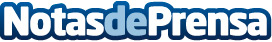 Bankia nombra a Manuel Pérez Meneses director de Banca de EmpresasBankia ha nombrado a Manuel Pérez Meneses nuevo director de Banca de Empresas, cargo en el que sustituye a Ignacio Soria, que pasa a ser director de Banca Corporativa, ocupando el puesto que deja Jesús Apraiz, nuevo director de Mercado de Capitales.Datos de contacto:BankiaNota de prensa publicada en: https://www.notasdeprensa.es/bankia-nombra-a-manuel-perez-meneses-director_1 Categorias: Finanzas Nombramientos http://www.notasdeprensa.es